Denní stacionář Anděl Kelč ve spolupráci s městem Kelč
pořádá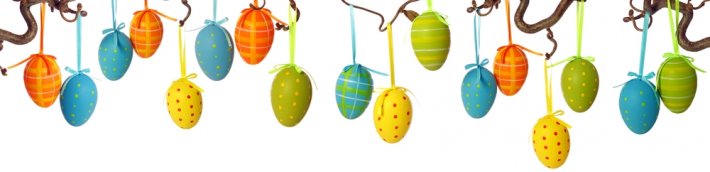 VELIKONOČNÍ JARMARK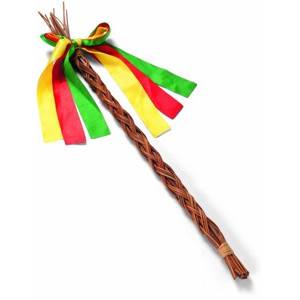 Sobota 3. března od 13:00 Hasičský dům Kelč
Neděle 4. března od 10:00 Hasičský dům Kelč

téma výstavy:
VELIKONOCE JAKO NA        ZÁMKUMůžete se těšit na výbornou kávu, zákusky, bohaté občerstvení Svými výrobky přispějí děti Základní školy praktické z Val.Meziříčí.
 Budete mít také možnost zakoupení různých velikonočních výrobků, keramiky, zdobených  vajíček, svíček, kosmetiky, květin, sýrů, navštívit Mary Kay vizážistku a mnoho dalšího…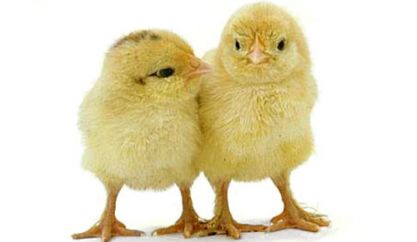 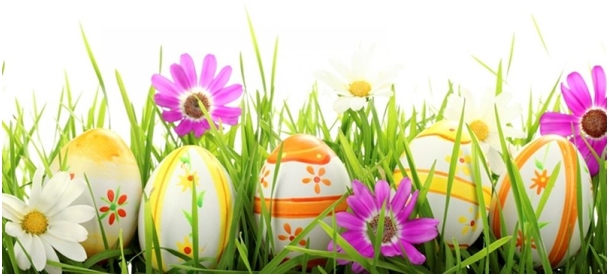 